HW-5.1: Pore Pressure Prediction—Eugene Island 330—Answer SheetGoal: This homework supplements the discussion of pore pressure prediction discussed in Chapter 5 (Flemings, 2021). We will predict pressure in the E.I.-330 A20ST well. See Chapter 5, Figures 5.4-5.6, and 5.13, (Flemings, 2021)). We will use the normal compaction trend parameters that you derived in HW5.1. We will both calculate by hand and use the spreadsheet ‘NCT_Spread_sheet_and_PPP_EI-330’ to predict the pressure.  Hubbert Approach Goal: Use Hubbert’s approach to predict pore pressure in the E.I.-330 A20ST well. See Chapter 5, Figures 5.4-5.6.Approach: 		Eq. 1		Eq. 2		Eq. 3	Eq. 4Based on the normal compaction trend shown in Figure 1 (i.e. , calculate the pore pressure (u) and fill in Table 1 and then plot these values in Figure 2.  Double your value of  and re-calculate the pore pressure and place in the right column of Table 1. Table 2. Exercise for estimating pore pressure at EI-330.Example Calculation:Figure 1: Compression curve from NCT Exercise. This analysis shows .  (Eq. 3)Figure 2: The hand-calculated points are shown and the prediction from the spreadsheet ‘NCT_Spread_sheet_and_PPP_EI-330’ is overlainBowers 
Calculate the value of the pore pressure and fill in the table below and then plot these values in Figure 2.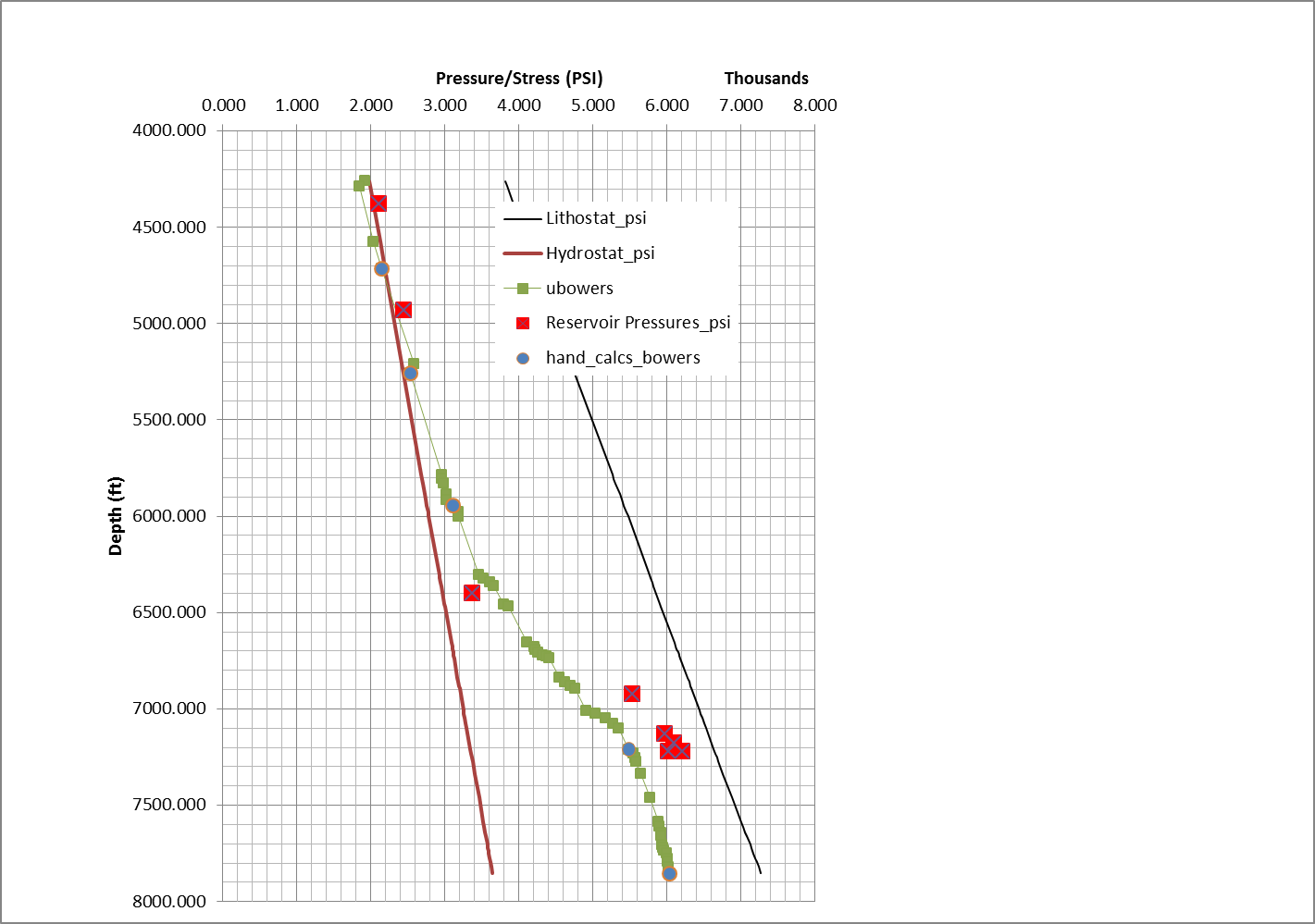 Fig. 3.  The hand-calculated points are shown and the prediction from the spreadsheet ‘NCT_Spread_sheet_and_PPP_EI-330’ is overlainDepth (ft)nUh (PSI)v (PSI)u (Eq. 4) (PSI)2.54 x 10-4 PSI-1u (Eq. 4) (PSI)=5.1 x 10-4 PSI-147140.24209141231937303066570.25295159873991498972310.31320665435547604578540.303482715760096583Depth (ft)Vel (ft/s)Uh (psi)Sv (psi)u (psi)v'471781022189423920802159525882892440475424422312594584392757542329862437721066683345663855951043785467883644727361421131